       КАРАР                                                                       ПОСТАНОВЛЕНИЕ07.04.2023 й.                              №   28                                 07.04.2023  годОб организации и проведении месячника охраны труда.    Во исполнении постановления Правительства Республики Башкортостан от 12 августа 2013 года №369 «Об организации и проведении месячника охраны труда в Республике Башкортостан» и постановления Администрации муниципального района Бураевский район № 188 от 06 апреля 2023 года, в целях совершенствования проводимой работы по улучшению условий и охраны труда, снижения уровня производственного травматизма и профессиональной заболеваемости, администрация сельского поселения Вострецовский сельский совет муниципального района Бураевский район Республики Башкортостан постановляет:Организовать и провести с 03 апреля по 3 мая 2023 года в учреждениях и организациях сельского поселения Вострецовский сельский совет муниципального района Бураевский район Республики Башкортостан месячник охраны труда.Утвердить оргкомитет и план мероприятий по организации и  проведению месячника охраны труда на территории сельского поселения Вострецовский сельский совет муниципального района Бураевский район Республики Башкортостан.(приложение №1,№2).Главе администрации сельского поселения Вострецовский сельский совет муниципального района Бураевский район Республики Башкортостан предоставить отчеты о проведении месячника охраны труда в срок до 03 мая 2023 года (приложение №3).Контроль за исполнением настоящего постановления возлагаю на себя.Глава сельского поселения муниципального района  Бураевский район РБ:	                    М.Т.ЗариповПриложение № 1к Постановлению главы сельского поселения Вострецовский сельсоветмуниципального района Бураевский   район Республики Башкортостанот "07"  апреля  2023 года № 28Состав оргкомитета по организации и проведению месячника охраны труда на территории сельского поселения Вострецовский сельский совет муниципального района Бураевский район Республики Башкортостан.Зарипов М.Т. – глава администрации сельского поселения Вострецовский сельский совет муниципального района Бураевский район Республики Башкортостан.Алтынова Ф.Х. – управляющий делами сельского поселения Вострецовский сельский совет муниципального района Бураевский район Республики Башкортостан.Галимова Э.Ф. – специалист сельского поселения Вострецовский сельский совет муниципального района Бураевский район Республики Башкортостан.Управляющая делами администрации СП Вострецовский сельсовет:                                                   Ф.Х. Алтынова                                                                                    Приложение № 2к Постановлению главы сельскогопоселения Вострецовский сельсоветмуниципального района Бураевский                   район Республики Башкортостанот "07 "  марта 2023 г. № 25ПЛАН МЕРОПРИЯТИЙпо организации и проведению месячника охраны труда на территории   СП Вострецовский сельсовет муниципального района Бураевский район РБ Управляющая  делами администрации СП Вострецовский сельсовет                                                       Ф.Х.АлтыноваБашкортостан Республикаhы Борай районы муниципаль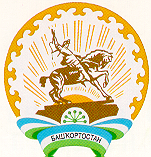 районының Вострецов ауылсоветы ауыл биләмәhе Хакимияте452974, Борай районы, Вострецово ауылы, Мэктэп  урамы, 3т. 2-72-14Республика Башкортостан Администрация сельского поселения Вострецовский сельсовет муниципального района Бураевский район 452974, Бураевский район, с. Вострецово, ул. Школьная, 3т. 2-72-14№п/п№п/пНаименование мероприятийСроки исполненияОтветственные за исполнение11Проведение информационной кампании по проведению месячника охраны труда на территории мцниципального района (СМИ, информационные стенды,информирование руководителей предприятий, официальные сайтыв течение месяцаАлтынова Ф.Х.22Обучение работников безопасности труда:-обеспечение безопасности на рабочих местах;-нормализация санитарно-гигиенических условий;-пропаганда вопросов охраны труда.в течение годаЗарипов М.Т.33Организация практикума на тему  : «Оказание первой медицинской помощи»18 апреля 2023годаАхунова Г.Г. фельдшер Новоельдяковского ФАП.44Осуществление проверки производственной санитарии в производственных помещениях:-параметры микроклимата в помещениях;-вентиляция;- требования к освещению;- электробезопасность;- пожаробезопасность.в течение годаЗарипов М.Т.55Оформление стенда по ОТв течение месячникаГалимова Э.Ф.66Благоустройство территории в течение месячникаЗарипов М.Т.77Проведение периодических медосмотров(обследований), флюорографических обследований работников, диспансеризация (по графику)в течение месячникаЗарипов М.Т.88Пропаганда здорового образа жизни. Участие в мероприятиях:- В рамках Всемирного дня здоровья- акция 10 тысяч шагов жизни17 апреля 2023 г.Зарипов М.Т.99Проведение инструктажей по пожарной безопасности и охране труда.12 апреля 2023 г.Зарипов М.Т.10Инструктаж по охране труда с вновь принятыми работникамиИнструктаж по охране труда с вновь принятыми работникамипо мере приема на работуЗарипов М.Т.Зарипов М.Т.11Проверка состояний огнетушителей, их наличие на рабочих местах. Проверка планов эвакуацииПроверка состояний огнетушителей, их наличие на рабочих местах. Проверка планов эвакуациив течение годаЗариповМ.Т.ЗариповМ.Т.12Организация и проведение экологических субботников и мероприятий по очистке и озеленению прилегающих территорийОрганизация и проведение экологических субботников и мероприятий по очистке и озеленению прилегающих территорийв течение месячникаЗарипов М.Т.Зарипов М.Т.